«ЖАР-ПТИЦА»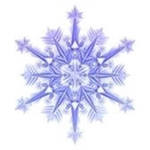 Новогоднее представление для старшеклассниковДействие первоеВ кресле-качалке, укрывшись пледом, сидит бабушка, она вяжет. Рядом внучка.ВНУЧКА:     Веселится весь народ,                       Скоро, скоро, Новый год.                       Ель на площади до неба                       Вот такое счастье мне бы.БАБУШКА:  В теплу шубу нарядись                       И пойди, повеселись.ВНУЧКА:     Без тебя я не пойду,                       Не могу, и не хочу.                       Все подружки – завирушки,                       Хохотушки и простушки.БАБУШКА: Ты на внешность не смотри                       В душу глубже загляни.                       Внешне – так себе девица,                       А в душе, глядишь, Жар-птица.ВНУЧКА:     Не хочу я веселиться,                       Лучше сказку про Жар-птицу.БАБУШКА:  Отчего не рассказать.                        В некотором царстве, в некотором государстве…Действие второеНа сцене трон. У трона свита – боярин, повариха. На троне сидит царь. Он грустит.ЦАРЬ: Скучно!!! Скучно мне! Новый год на носу! (заунывно тянет) А царю скучно. У-у-у... (рявкает на свиту) Свита! (капризно) Чем сегодня царя удивлять будете? ПОВАРИХА (выступая вперед): Царь–батюшка! Может, уточку искушать изволите? Или борща? Наварного, со сметаной! ЦАРЬ (похлапывая себя по брюху и бокам): Эти ваши борщи с уточками вот уже у меня где! Вот! (тычет пальцем в живот) Трон новый на прошлой неделе опять пришлось заказывать! А то негоже – царь и в трон сесть не может. Повариха обиженно отступает в сторону. Вперед выходит воевода. ВОЕВОДА: А может, Европу опять завоюем? Эт-та мы мигом! (среди солдат проходит довольный гул) ЦАРЬ: Нет уж! Надоело мне Европу завоевывать! А то завоюешь, только вернешься домой с добром, честно завоеванным, – тут тебя уж и король английский поджидает, и король швейцарский. И что–то талдычат мне не по-нашенскому, своими конституциями под нос тычут. Нет, не хочу! Хочется чего-то этакого для души, для сердца (мечтательно).БОЯРИН: Будет сделано! (обращается к девицам). А-ну ка, красны девицы, русски красавицы, повеселите нашего царя-батюшку!Исполняется русский народный танец. Боярин и Повариха тоже пускаются в пляс. Царь, сидя на троне, немного повеселел, приплясывает, прихлопывает.ЦАРЬ: Танцуют все!!!Герои со сцены спускаются в зал, приглашают всех присутствующих танцевать.ЦАРЬ: (после танца опять нахмурясь). Скучно у-у-у царю, скучно у-у-у!!!БОЯРИН: А может тебе, царь, это... Жениться?! ЦАРЬ (довольно поглаживая усы): Жениться? А что? Жениться - это можно! Вот только женюсь, и что дальше? Мне же старая жена надоест (капризно). На новой жениться захочется! А вот свадьбу провести под Новый год можно (оглядывает свиту.) Кого женить будем? 
Все испуганно отступают назад.БОЯРИН: Так мы же это, царь, женатые все! ПОВАРИХА (довольно улыбаясь): И замужем!  ЦАРЬ (разочарованно): Как так? (громко кричит) Всех казню! БОЯРИН (торопливо): Вспомнил, царь–батюшка. Вспомнил! (кидается к царскому трону) Иван-то, царский сын, не женат еще! Свита перешептывается: «Не женат. Не женат». Царь довольно улыбается. Боярин и Повариха тянут Ивана-Царевича к трону, тот упирается, кричит.ИВАН-ЦАРЕВИЧ: Не пойду! Не хочу жениться, хочу учиться!!!ЦАРЬ: (строго) Эгоист! Вместо того, чтобы думать о моих интересах, ты думаешь только о себе.ИВАН-ЦАРЕВИЧ: Не хочу, не буду, нет! Мне всего-то 20 лет!ПОВАРИХА:  Слушай батюшку-царя                         Он не скажет, что за зря. Ты Ванюшенька, женись. Царской воли покорись (Иван стоит нахмурясь).ЦАРЬ: (подходит к Ивану, снисходительно) Неча, нече губы дуть На невест, хочешь взглянуть?БОЯРИН:         Кастинг щас организуем                          Кого выбрать обмазгуем!Начинается кастинг невест.БОЯРИН: (посохом ударяя, объявляет) Англиска, невеста!!!Выход англичанки. Танцует.ПОВАРИХА: (обращается к царю)Ты смотри кака худуща!Значит как мегера злюща.Сама с голоду помрётИ Ванюшу изведёт.ЦАРЬ:               Но зато слыхал я самЕст овсянку по утрам.Эт полезная продукта,Для царёвого желудка.Выход индианки. Танцует.ПОВАРИХА:   Не невеста, а квашня.Съест запасы все сама.А дитятко-то схуднёт,И дистрофиком помрёт!ЦАРЬ:               И я буду голодать?                          Нет! Такому не бывать!Выход японки. Танцует.ПОВАРИХА:   Эта мне не по душе.                          Палкой лопает суше.ЦАРЬ:               Я привык обедать ложкой.Гречку из глубокой плошки.Палками пусть ест самаА не потчует царя.                                                 Выход японки. Танцует.ПОВАРИХА:   Эт, Кинконг, а не невеста!                          Людоед-ка, Ваню съест-то!ЦАРЬ:               На десерт сожрёт меня.                          Ну, а как же без царя???ИВАН:             Не гневись отец родной                          Мне не надо ни одной.                          Мне бы по душе девицу                          По любви хочу жениться.Музыка–загадка. В зал приемов входит старичок в лапоточках. ЦАРЬ: А ты кто такой? Кто пустил? (подбегает к старичку и оглядывает его со всех сторон) На невесту ты не похож! СТАРИЧОК: Здравствуй царь–батюшка! Здравствуй, царевич Иван! Принес я царевичу подарочек, перо дивное, золотистое (протягивает перо. Зал озаряется красно-золотым, волнующим светом. По сцене разлетаются блики. Иван заворожено смотрит на перо. ИВАН-ЦАРЕВИЧ: На что мне, старик, твое перо?  ИВАН-ЦАРЕВИЧ: Чье перо это, старик? СТАРИЧОК: Перо это Жар–птицы. Где птицу найдешь, там и суженную сыщешь.Зажигается свет. Старичка нигде не видно.ИВАН-ЦАРЕВИЧ (озираясь): Эй! Старик! Где найти мне ту Жар–птицу? ЦАРЬ: Не печалься, сынок! У нас же зеркало волшебное есть! Помнишь, в том году князь аглицкий подарил? Подходят к зеркалу, тщательно задрапированному. Царь поспешно снимает покрывало, чихает от пыли. Перед нами предстает зеркало в массивной раме. По ту сторона зеркала стоит мужчина–иностранец.ИНОСТРАНЕЦ: Здравствуйте! (с сильным акцентом) Вас привэтствуйет поисковая система зеркал Мугл. Пожалуйста, выразите ваш запрос! ЦАРЬ (выхватывая у Ивана-царевича перо): Вот перо. Оно Жар–птицы! Где найти такую птицу? ИНОСТРАНЕЦ: Искомая комбинация слов нигде не встречается. Попробуйте воспользоваться ключевыми словами. ЦАРЬ (Ивану): Тьфу ты! Глупая система! (поворачиваясь к зеркалу) Жар–птица и ее места обитания. ИНОСТРАНЕЦ: Жар–птица, она же Василиса–Прекрасная, обитает в своем доме.  ЦАРЬ (вкрадчиво, чешет затылок): Где же ее дом? НОСТРАНЕЦ: Положения ее дома не отмечено на Мугл–картах. По моей информации, где находится дом Василисы, известно только ее тетушке, Бабе Егэ. Прошу прошения! (быстро достает из кармана шпаргалку) Бабе Яге! Царь набрасывает покрывало обратно на зеркало. ЦАРЬ: Ну что ж, царевич, видно, идти тебе к Бабе Яге. Свет приглушается.Действие третьеИдет Иван. Приходит на опушку леса. Там Илья Муромец и Соловей разбойник играют в карты.ГОЛОС БАБУШКИ: Шёл царевич по горам, по долам и по лесам,Истоптал Иван без толку, дорогущие кроссовки.На поляне, вот-те на, в карты режется братва.Илья Муромец, Соловей разбойник…А в прочем смотрите сами.И.М.: А мы вам валетика…С.Р.:   А мы его дамой, дамой, дамой!!!И.М.(вздыхает):  Опять ты вспомнил даму. Не сыпь мне соль на рану.С.Р. (шепелявит):  Так я ш, беш умышла, Илюша.И.М.:  Молчи и не трави мне душу. Схлопочешь по зубам опять.С.Р.:   Так нечего уж выбивать.Замечают Ивана-Царевича.И.М.:  Кто такой? Откуда взялся?С.Р. (обходит Ивана, осматривает его со всех сторон):             Ты откель нарисовался?ИВАН:  Я Иван, я царский сын               Выбился совсем из сил,               А ищу я Василису,               Должен я на ней жениться.С.Р.:       О, Ромео номер два                И ему нужна жена. ИВАН:   А чагой-то ты Соловушка, шепелявишь?С.Р.:        Ну и чё?! Подумаешь… А я, может, петь буду… Как Шура! Правда Илюша? (на ухо Ивану) как же, будешь тут без зубов! КА этот богатырь встанет – так копец – не там сидишь, не так свистишь, ужас! А всё оттого, что холостой, тоска его, понимаешь ли, гложет! А кто за такого пойдёт – ночью увидишь, утром не проснёшься…И.М.:  Ты чего там чирикаешь, кенар ощипанный?С.Р.:    всё, всё, Илюша, я пошутил… пошутил я, говорю!Пеня Соловья-разбойника и Ильи Муромца на мотив песни «Не сыпь мне соль на рану»И.М.:  Эх, где наша не пропадала! Пойдём и мы с Иваном счастье своё искать.Действие четвертоеГОЛОС БАБУШКИ:  И пошли они втроём счастье своё искать. Долго ли, коротко ли сказка сказывается, да не скоро дело делается. Только завела их путь-дорожка в чертоги самой Снежной королевы. Королева в то время была не в духе. Юный Кай, сложив слово «вечность» из льдинок вернулся домой к Герде.Звук вьюги, на троне сидит Снежная Королева.С.К.:    Всё зима, зима, зима            Я опять одна, одна.Почему судьба такая?Знать в душе я ледяная.В сердце нет совсем тепла,Потому что я одна.Вот и глыбы ледяные,А ведь люди там живые.Надо их расколдовать,О судьбе своей узнать.Снежная Королева подходит к глыбам, дотрагивается до них палочкой. Слышен звук разбитого стекла. Стоят цыганки, в руках у каждой большая карта. Исполняется танец на мотив песни «Ежедневно меняется мода…»С.К. (обращается к цыганке):              Эй, раскинь цыганка карты.              И мне снежной погадай ты.ЦЫГАНКА: (гадает) Так-так, посмотрим, что тут у нас… ага, вот это на сердце, это – под сердцем, это – чем сердце успокоится… на сердце у тебя черным – черно…С.К.:   Ещё бы, тут не только почернеешь, тут обуглишься…ЦЫГАНКА: (продолжает гадать) А вот под сердцем у тебя… Оба – на! Под сердцем у тебя девяточка червоненькая, любовь обещает.С.К.: Не, врут карты, любовь – это для принцессок всяких, а мне не по статусу…ЦЫГАНКА: (продолжает гадать) Чем же сердце успокоится? О! Вот это да! Никак король пиковый! Очень интересно!С.К. (заинтересованно: Откуда ж его черти-то принесут?Входят Иван-Царевич, Илья Муромец и Соловей-разбойник, оглядываются вокруг.ЦЫГАНКА:  Карты правду говорят                        Оглянись-ка ты назад.                        Видишь пиковый король (показывает на Илью Муромца)                        Суженным он будет, твой.Илья Муромец, увидев Снежную Королеву, поражен её красотой. Обращается к ней.И.М.:   Здравствуй, девица-краса, до чего же хороша.Я давно искал такую, королеву неземную.Знаешь, милая девица, на тебе хочу жениться!!!Станешь жить со мной, Ильёй, как за каменной стеной.Ай не люб и всё напрасно?С.К. (кокетничая): Нет, согласна я, согласна.Снежная королева поет песню Кристины Орбакайте «Королева снежная».И.М. (обращается к Ивану-царевичу и Соловью-разбойнику)А теперь друзья моиВам счастливого пути.Пусть вам тоже повезётСчастья каждый пусть найдёт.Действие пятоеГОЛОС БАБУШКИ:   Шли долго ли, коротко, нам того не известно. Очутились они на лесной опушке.На опушке леса сидит Баба Яга, прихорашивается.Б.Я.:   Кто сказал, что Баб Ягушка некрасивая дурнушка. Круглый год я на природе и одета вся по моде. Сам себе я визажист, косметолог и стилист. Нанесла я спозаранку, чудо маску из поганки. Наложу-ка я кремы из осиновой коры, Из сушённой, из лягушки – первоклассная губнушка. С мухомора вот – румяна, раскрасавица я, прямо. А на шею, нету слов, бусы с золотых зубов.(принюхивается) Фу,фу,фу, русским духом запахло!На опушку входят Иван-царевич и Соловей-разбойникБ.Я.:    Вы откель такие взялись?             В регион мой, как пробрались?ИВАН:  Я – Иван, я царский сын.С.Р. (шепелявит)               Я – Шоловей-разбойник.              И скажу я прямо вам,              Вы – шикарная мадам!!!              Вам  в модель податься стоит (обходит Б.Я. со всех сторон, присматривается к её бусам)               А на шее, что такое?Б.Я. (кокетливо): А я по лесу летаю, золотишко собираю.С.Р.:    Ну даёшь ты Баб Яга,            Этот ж челюсть вся моя.            Без зубов ни чё не стою.            Евровидение скоро.Б.Я.:    Раз, я классная мадам            Зубы я тебе отдам.            А за эти вот за зубы,            Подтанцовкой тебе буду.Баба Яга одевает пачку балерины, звучит песня Димы БиланаС.Р.:    Не найти другого слова,            Вы совсем, как Волочкова!!!Баба Яга и Соловей-разбойник танцуют и поют под фонограммуИВАН: (обращается к Бабе Яге)            Всё, пристроил Соловья.            Помоги и мне Яга.Б.Я.:    Знаю обо всём, милок,Вот те ниточек клубок.Он к Жар-птице приведёт,Ну, а дальше, как пойдёт.Баба Яга кидает клубок за кулисы, Иван за ним уходит. Свет медленно гаснет.Действие шестоеСвет медленно загорается, из-за кулис выкатывается клубок, следом за ним выходит Иван. Входит в дом. На жердочке сидит Жар-птица. Звучит красивая музыка.ИВАН-ЦАРЕВИЧ (подбегает и опускается на колени перед Жар-птицей): Ты - прекрасная девица! Ты ведь вовсе не Жар–птица! Обратись в Василису! Все затухает. Вспышка света, грохот и взрыв. На жердочке сидит Василиса. Красивая музыка сменяется тяжелым роком. ВАСИЛИСА ПРЕКРАСНАЯ: Че те надо, перец? Если ты пришел на меня бочку катить, что я у тебя пшено склевала или еще что–то там, то иди отсюда, да побыстрей! А то... (выдувает пузырь из жвачки, он громко лопается) А то в лягушку превращу!  ИВАН-ЦАРЕВИЧ (удивленно): Ты - Василиса Прекрасная? ВАСИЛИСА ПРЕКРАСНАЯ: Ну, а кто ж еще! Не кикимора же болотная. (обходит вокруг Ивана, щупает одежду; ее движения сопровождаются побрякиванием цепочек) А ты, парниша, ничего так. (хохотнув) Даже в женихи сгодишься.  ИВАН-ЦАРЕВИЧ (заикаясь): Да я за этим и пришел...  ВАСИЛИСА ПРЕКРАСНАЯ (обходит Ивана, осматривает его): Ох, красивый, да пригожий, на Брет Питера похожий. Так и быть, женись на мне…(обнимает Ивана) ИВАН-ЦАРЕВИЧ: Я должен подумать... (пытается оттолкнуть Василису, но та крепко его держит в объятиях) ВАСИЛИСА ПРЕКРАСНАЯ: Что тут думать, не пойму (запрыгивает к Ивану на плечи) Ну, поехали к царю! Ивану ничего не остается делать, как трусцой убежать за кулисы.Действие седьмоеЦарские покои. Царь сидит на троне. Грустит, подперев щеку рукой. Рядом с ним повариха, и боярин. ЦАРЬ: Сколько там у нас до Нового года?  БОЯРИН: Два часа, царь–батюшка! ЦАРЬ: Успеет Иван? (как ребенок, надувает губы и вопросительно смотрит на боярина) БОЯРИН: Успеет! Успеет! Как ему не успеть то, ведь и Дед Мороз сам, своей персоной, жалует на свадьбу! ПОВАРИХА: А на Василисушку-то как охота посмотреть! (причитает) Уж така красавица наверно, така красавица! (держится за щеки) Но худюща, наверно, не по летам! Это ж модно у них щас, худющими-то быть! (с воодушевлением) Но мы ее быстренько! Утятинки, борща со сметаной. ЦАРЬ: Никакой утятинки! Мне невестка нужна, а не хрюшка в рюшах. БОЯРИН (показывая пальцем на окно): Ба! Царь! Смотри-ка! Там ж Иван бежит! На спине что-то тащит. Видать, шибко ему невестушка приглянулась. В Царские покои вбегает Иван. На спине у него Василиса, прикрытая плащом Ивана.Ставит Василису–Прекрасную на землю. Она все еще в плаще. ЦАРЬ (обнимая Ивана): Ивашечка! Ты привез девицу красную! Василисушку! (пытается обнять Василису) ВАСИЛИСА ПРЕКРАСНАЯ: Э-э! Полегче, папаша! (отодвигает окаменевшего царя от себя) ЦАРЬ (тихо Ивану): Это ж что ж такое? Обманули нас? Подставили что ли? Какая это Василиса Прекрасная? Это, наверное, Василиса Ужасная.  ИВАН-ЦАРЕВИЧ: Нет, отец. Ошибки тут нет. Знакомься с моей невестой. За новой бежать времени не хватит (оглядывается на часы, стоящие возле трона; на часах без пятнадцати двенадцать) ВАСИЛИСА ПРЕКРАСНАЯ (указывая на дверь): О!!! К нам и Дед Мороз пожаловал! Входят Дед Мороз со Снегурочкой.ВАСИЛИСА ПРЕКРАСНАЯ: Да не один, а с фифой! (делает на слове фифа особое ударение; проходит около Снегурочки, передразнивает ее) СНЕГУРОЧКА: Здравствуйте все! Здравствуйте, мои любимые, хорошие! Новый год на носу! (слышно, как Василиса передразнивает Снегурочку: «Новый год на носу!») Давай, Дедушка Мороз, зажжем елку цветными огнями. (Василиса передразнивает: «Елку цветными огнями!») ИВАН-ЦАРЕВИЧ (махнув рукой): Да какая там елка! Посмотрите, что за невеста у меня в новогодний час! ВАСИЛИСА ПРЕКРАСНАЯ (заметив, что на нее обращены все взоры): А че? (подходит к Ивану, закидывает руку ему на плечо) Да, мы будущая ячейка общества! ДЕД МОРОЗ (Снегурочке):                          На девице, вижу чары                         Счас поправим всё, исправим.                         Ну-к, Снегурка – мастерица,                         Поработай над девицей!СНЕГУРОЧКА: Это мы мигом! Снегурочка уводит упирающуюся Василису за кулисы. Василиса бормочет: «Че за чары? Никуда я не пойду!».Д.М. (обращается к присутствующим в зал): А пока давайте с вами, возле ёлки поиграем.Дед Мороз вместе с ведущими проводит конкурсДействие восьмоеЗвучит новогодняя песня. Под конец песни выходит преображенная Василиса со Снегурочкой.Очарованный Иван подходит к Василисе и берет ее за руку.ДЕД МОРОЗ: А теперь пора и елку зажигать!                          По мановению руки я елку разожгу, (загорается ёлка)                          По мановению руки Ивана поженю!ЦАРЬ:               Будем свадьбу мы играть,                          Будем Новый год встречать!Звучит музыка-загадка, свет мигает, на сцене появляется старичок в лапоточках. СТАРИЧОК:    Так спешил я с дальних стран                           Опоздал? Не опоздал?                           Вот в подарок чешуя                           От дракона, слышь она. (отдаёт чешую Ивану)ИВАН (осматривает внимательно чешую):                           Что-т тебя я не пойму,                           То перо, то чешую…СТАРИЧОК:     А не надо понимать, начинаю колдовать!Старичок трёт, сдувает с ладошки конфетти. Сверху на сцену падает маленький игрушечный дракончик.СТАРИЧОК (удивлённо):                            Я наверное устал,                           Что-то не доколдовал                            Дуют гости, дует залИ.М. (грозно):  Дуют все, кому сказал!С.Р.:                    Набирайте воздух в грудь                            А как свистну, трижды дуть!Соловей-разбойник свистит, все дуют, на сцене появляется большой Дракон.ДРАКОН:             Здравствуйте, честной народ!Ждали вы меня? И вот,Я явился! Вы мне рады?ВСЕ:       Рады, просто очень рады!!!ДРАКОН:              Год пришёл я принимать                               Год – то будет мне подстать!ЦАРЬ:                   Год, сказал, тебе подстать?                              Это как же понимать?ДРАКОН:              Будет мудрым год, ведь я,Знаете, чуть-чуть змея.Будет ярким год, ребята,На событии богатым.Много будет доброты,Много будет красоты,Счастья, радости, веселья.И в морозы, и в капели,И в жару, и в дождь, и в бурю,Никогда я лоб не хмурю,Оптимизма полон яВам скажу, мои друзьяТот, кто добр и чист душой,За того стою горой.И несу тому удачу.Только так, а не иначе!Д.М.:     Наступает год Дракона               Будьте счастливы, здоровы!СНЕГУРОЧКА:  Желаю добра вам и в жизни успеха                              Побольше веселого, звонкого смеха!ВСЕ:       С Новы годом! С новым счастьем!!!Часы начинают бить двенадцать. Звучит заключительная новогодняя песня.НОВОГОДНЯЯ ДИСКОТЕКАПЕСНЯ СОЛОВЬЯ РАЗБОЙНИКА И ИЛЬИ МУРОМЦАС-РАх, почему судьба – злодейка злая                                                          Свела накоротке меня с Ильёю,  Теперь зубов по жизни не хватает –Я не свистю, а только горько вою.  Мечтаю я, чтоб зубы мне вернули,                                                           Куда идти за этим я не знаю,Пока ещё и челюсть не свернули,                                                           Ну, помогите, помогите умоляю.И.М.ПРИПЕВ без изменений.И.М.   Я тридцать лет сидел на этой печке,                                                           Ещё три года с ней меня снимали. Теперь душа моя горит как свечка                                                           И сам я потихоньку усыхаю.                                                           Хочу найти законную супругу,                                                           С тоски такой я соловья гоняю.       Ну, где ж найти достойную подругу –                                                           Ну, помогите, помогите умоляю.С-РПРПЕВ без изменений.